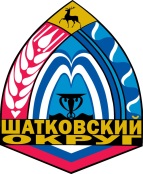 Администрация Шатковского муниципального округа Нижегородской областиПОСТАНОВЛЕНИЕВ соответствии с Бюджетным кодексом Российской Федерации, Федеральным законом от 06.10.2003 N 131-ФЗ "Об общих принципах организации местного самоуправления в Российской Федерации", Федеральным законом от 29.12.2012 N 273-ФЗ "Об образовании в Российской Федерации", Законом Нижегородской области от 21.10.2005 N 140-З "О наделении органов местного самоуправления отдельными государственными полномочиями в области образования", постановлением Правительства Нижегородской области от 30.12.2020 N 1128 "Об утверждении Порядка обеспечения бесплатным двухразовым питанием обучающихся с ограниченными возможностями здоровья в государственных и муниципальных общеобразовательных организациях Нижегородской области", руководствуясь Уставом Шатковского муниципального округа Нижегородской области, в целях обеспечения бесплатным двухразовым питанием обучающихся с ограниченными возможностями здоровья в муниципальных общеобразовательных учреждениях Шатковского муниципального округа Нижегородской области администрация Шатковского муниципального округа Нижегородской области постановляет:1. Утвердить прилагаемый Порядок обеспечения бесплатным двухразовым питанием обучающихся с ограниченными возможностями здоровья в муниципальных общеобразовательных учреждениях Шатковского муниципального округа Нижегородской области.2. Опубликовать настоящее постановление в общественно-политической газете "Новый путь" и разместить на официальном сайте Шатковского муниципального округа Нижегородской области в информационно-телекоммуникационной сети Интернет.3. Контроль за исполнением настоящего постановления возложить на заместителя главы администрации Шатковского муниципального округа Нижегородской области В.В. Ярилина.Глава местного самоуправления Шатковского муниципального округа Нижегородской области                                                                                        М.Н. МежевовПриложениек постановлению администрацииШатковского муниципального округаНижегородской областиот 11.01.2024г   N 10ПОРЯДОКОБЕСПЕЧЕНИЯ БЕСПЛАТНЫМ ДВУХРАЗОВЫМ ПИТАНИЕМ ОБУЧАЮЩИХСЯС ОГРАНИЧЕННЫМИ ВОЗМОЖНОСТЯМИ ЗДОРОВЬЯ В МУНИЦИПАЛЬНЫХОБЩЕОБРАЗОВАТЕЛЬНЫХ УЧРЕЖДЕНИЯХ ШАТКОВСКОГОМУНИЦИПАЛЬНОГО ОКРУГА НИЖЕГОРОДСКОЙ ОБЛАСТИ(далее - Порядок)I. Общие положения1.1. Настоящий Порядок обеспечения бесплатным двухразовым питанием обучающихся с ограниченными возможностями здоровья в муниципальных образовательных учреждениях Шатковского муниципального округа Нижегородской области (далее - Порядок) разработан в соответствии с пунктом 7 статьи 79 Федерального закона от 29 декабря 2012 г. N 273-ФЗ "Об образовании в Российской Федерации", Федеральным законом от 06.10.2003 N 131-ФЗ "Об общих принципах организации местного самоуправления в Российской Федерации", Законом Нижегородской области от 21 октября 2005 г. N 140-З "О наделении органов местного самоуправления отдельными государственными полномочиями в области образования", постановлением Правительства Нижегородской области от 30.12.2020 N 1128 "Об утверждении Порядка обеспечения бесплатным двухразовым питанием обучающихся с ограниченными возможностями здоровья в государственных и муниципальных общеобразовательных организациях Нижегородской области", в целях сохранения и укрепления здоровья обучающихся с ограниченными возможностями здоровья в муниципальных общеобразовательных организациях Шатковского муниципального округа Нижегородской области (далее - МОУ), не проживающих в них, не находящихся на полном государственном обеспечении и не обеспечиваемых питанием, одеждой, обувью, мягким и жестким инвентарем (далее - обучающиеся с ОВЗ).1.2. Настоящий Порядок определяет механизм и условия организации ежедневного бесплатного двухразового питания обучающихся с ОВЗ в МОУ.II. Организация обеспечения бесплатным двухразовым питаниемобучающихся с ОВЗ в общеобразовательных учреждениях2.1. Право на получение бесплатного двухразового питания имеют обучающиеся с ОВЗ в МОУ. При посещении обучающихся с ОВЗ группы продленного дня предоставление пищи в полдник осуществляется за счет средств родителей (законных представителей) обучающихся с ОВЗ.2.2. Предоставление бесплатного двухразового питания обучающихся с ОВЗ производится с момента подписания приказа о зачислении обучающихся в МОУ с учебного дня, установленного приказом по МОУ, до конца учебного года, но не более чем на срок действия заключения психолого-медико-педагогической комиссии (далее - ПМПК).2.3. Для предоставления бесплатного двухразового питания в текущем учебном году один из родителей (законных представителей) представляет в МОУ:- заявление о предоставлении бесплатного двухразового питания;- документ, подтверждающий личность заявителя и полномочия законного представителя обучающегося с ОВЗ;- заключение ПМПК, подтверждающее наличие у обучающегося с ОВЗ недостатков в физическом и (или) психическом развитии, препятствующих получению образования без создания специальных условий.Документ, подтверждающий личность и полномочия законного представителя обучающегося с ОВЗ, заключение ПМПК представляются в оригиналах для снятия с них копий.Форма заявления о предоставлении бесплатного двухразового питания устанавливается МОУ самостоятельно. Заявления подлежат регистрации МОУ в Журнале регистрации заявлений родителей (законных представителей) о предоставлении бесплатного двухразового питания учащимся с ОВЗ с указанием даты принятия заявления, фамилии, имени, отчества обучающегося и родителей (законных представителей), ссылка на заключение ПМПК и медицинское заключение.2.4. Для организации предоставления бесплатного двухразового питания обучающимся с ОВЗ руководитель МОУ:- назначает лицо, ответственное за ведение документов по предоставлению бесплатного двухразового питания обучающихся с ОВЗ;- обеспечивает информирование родителей (законных представителей) о порядке и условиях предоставления бесплатного двухразового питания обучающихся с ОВЗ на родительских собраниях, а также через официальные сайты общеобразовательных организаций в информационно-телекоммуникационной сети "Интернет", через социальные сети и мессенджеры;- принимает документы, указанные в пункте 3 раздела II настоящего Порядка, формирует пакет документов и обеспечивает их хранение до окончания обучения обучающегося с ОВЗ;- устанавливает наличие (отсутствие) у обучающихся с ОВЗ права на получение бесплатного двухразового питания;- в течение трех рабочих дней со дня приема документов от родителей (законных представителей) издает приказ о предоставлении бесплатного двухразового питания с указанием срока предоставления бесплатного двухразового питания или отказе в предоставлении бесплатного двухразового питания обучающимся с ОВЗ;- не позднее трех рабочих дней со дня издания приказа о предоставлении бесплатного двухразового питания или об отказе в предоставлении бесплатного двухразового питания готовит письменное уведомление о предоставлении бесплатного двухразового питания или об отказе в его предоставлении с разъяснениями причины такого отказа, которое направляется заявителю по указанному в заявлении почтовому адресу.2.5. Двухразовое питание предоставляется только в дни фактического посещения МОУ. В дни непосещения обучающимися с ОВЗ МОУ бесплатное двухразовое питание не предоставляется, не компенсируется. Замена бесплатного двухразового питания на денежные компенсации и сухие пайки не производится.В период установления нерабочих дней и (или) в период реализации основных общеобразовательных программ начального общего, основного общего и среднего общего образования с применением электронного обучения и дистанционных образовательных технологий организации обучения в общеобразовательных организациях в связи с введением режима повышенной готовности на территории Нижегородской области, обучающиеся с ОВЗ обеспечиваются сухим пайком взамен двухразового бесплатного питания.2.6. Основанием для отказа в предоставлении обучающимся с ОВЗ бесплатного двухразового питания является:- предоставление родителями (законными представителями) неполного комплекта документов, указанных в пункте 3 раздела II настоящего Порядка.2.7. Лицо, ответственное за ведение документов по предоставлению бесплатного двухразового питания обучающихся с ОВЗ:- обеспечивает подготовку и ведение табеля посещаемости обучающихся с ОВЗ;- ведет списки обучающихся с ОВЗ, получающих бесплатное двухразовое питание;- формирует заявки по предоставлению бесплатного двухразового питания обучающихся с ОВЗ.III. Организация обеспечения наборами продуктов питания,в виде сухого пайка обучающихся с ОВЗ,получающих образование на дому3.1. Обучающиеся с ОВЗ, получающие образование на дому в соответствии с заключением ПМПК (далее - обучающиеся на дому), имеют право на обеспечение набором продуктов питания в виде сухого пайка взамен бесплатного двухразового питания в дни учебных занятий.3.2. Для предоставления сухого пайка в текущем учебном году один из родителей (законных представителей) представляет в МОУ:- заявление на получение обеспечения набором продуктов питания в виде сухого пайка;- документ, подтверждающий личность заявителя и полномочия законного представителя обучающегося с ОВЗ;- заключение ПМПК;- медицинское заключение о необходимости обучения на дому.Документ, подтверждающий личность и полномочия законного представителя обучающегося с ОВЗ, заключение ПМПК представляются в оригиналах для снятия с них копий. Обучающиеся на дому, достигшие восемнадцатилетнего возраста (при наличии полной гражданской дееспособности), самостоятельно обращаются в МОУ с заявлением о предоставлении им сухого пайка.Форма заявления устанавливается МОУ самостоятельно. Заявления подлежат регистрации МОУ в Журнале регистрации заявлений родителей (законных представителей) о предоставлении бесплатного двухразового питания учащимся с ОВЗ с указанием даты принятия заявления, фамилии, имени, отчества обучающегося и родителей (законных представителей), ссылка на заключение ПМПК и медицинское заключение.3.3. Для предоставления сухого пайка руководитель МОУ:- утверждает ассортимент набора продуктов питания, входящих в состав сухого пайка, осуществляя выбор продуктов питания из Перечня в соответствии с количеством учебных дней и стоимости набора продуктов питания в месяц. Перечень продуктов питания, включаемых в сухой паек (далее - Перечень), должен соответствовать требованиям СанПиН 2.3/2.4.3590-20 "Санитарно-эпидемиологические требования к организации общественного питания населения";- назначает лицо, ответственное за ведение документов по обеспечению сухими пайками обучающихся на дому;- обеспечивает информирование родителей (законных представителей) о составе и порядке выдачи сухого пайка на начало учебного года на родительских собраниях, а также через официальные сайты общеобразовательных организаций в информационно-телекоммуникационной сети "Интернет", через социальные сети и мессенджеры;- принимает документы, указанные в пункте 2 раздела III настоящего Порядка, формирует пакет документов и обеспечивает их хранение до окончания обучения обучающихся на дому;- устанавливает наличие (отсутствие) у обучающихся на дому права на получение сухого пайка;- в течение трех рабочих дней со дня приема документов от родителей (законных представителей) издает приказ о предоставлении набора продуктов питания в виде сухого пайка или отказе в предоставлении набора продуктов питания в виде сухого пайка;- не позднее трех рабочих дней со дня издания приказа о предоставлении набора продуктов питания в виде сухого пайка или об отказе в предоставлении набора продуктов питания в виде сухого пайка готовит письменное уведомление о предоставлении набора продуктов питания в виде сухого пайка или об отказе в его предоставлении с разъяснениями причины такого отказа, которое направляется заявителю по указанному в заявлении почтовому адресу.3.4. Основанием для отказа в предоставлении обучающимся на дому набора продуктов питания в виде сухого пайка является:- предоставление родителями (законными представителями) неполного комплекта документов, указанных в пункте 2 раздела III настоящего Порядка.3.5. Лицо, ответственное за ведение документов по обеспечению сухим пайком:- ведет табель учета посещаемости обучающихся на дому на основании сведений, предоставленных классным руководителем обучающегося на дому;- ведет списки обучающихся на дому;- формирует заявки по выдаче сухого пайка для обучающихся на дому;- формирует ведомости на получение сухого пайка для обучающихся на дому.3.6. Выдача сухих пайков осуществляется в МОУ 1 раз в месяц, в установленный приказом МОУ день, при предъявлении документа, удостоверяющего личность заявителя или законного представителя обучающегося на дому, по ведомости, удостоверяя факт получения лично подписью.3.7. Родители (законные представители) незамедлительно уведомляют в письменном виде руководителя МОУ, если обучающийся с ОВЗ, получающий образование на дому согласно медицинскому заключению, в течение учебного года временно не может осуществлять получение образования.К причинам, по которым обучающиеся с ОВЗ, получающие образование на дому временно не могут получать образование:- болезнь;- лечение в организациях здравоохранения;- прохождения реабилитационных и оздоровительных мероприятий в учреждениях санаторного типа системы здравоохранения, образования или социального обслуживания.Возобновление получения набора продуктов питания в виде сухого пайка обучающемуся с ОВЗ, получающему образование на дому согласно медицинскому заключению, осуществляется со следующего дня после предоставления родителями (законными представителями) справки о выздоровлении или другого документа, подтверждающего уважительную причину и сроки его отсутствия.IV. Обеспечение выплаты денежной компенсации обучающихсяс ОВЗ на дому взамен бесплатного двухразового питания4.1. Замена бесплатного двухразового питания обучающегося с ОВЗ на дому денежной компенсацией осуществляется на основании заявления родителя (законного представителя) обучающегося, составленного по форме утвержденной МОУ.4.2. Заявление на выплату обучающемуся с ОВЗ на дому денежной компенсации взамен бесплатного двухразового питания (далее - денежная компенсация) подается родителем (законным представителем) обучающегося с ОВЗ на дому в администрацию МОУ, в которую зачислен обучающийся, ежегодно до 1 сентября текущего года.Заявление на выплату денежной компенсации обучающемуся с ОВЗ на дому, принятых в МОУ в течение учебного года или детей с ОВЗ, перевод которых на обучение на дому произошел в течение учебного года, подается родителем (законным представителем) обучающегося в администрацию МОУ, в которую зачислен обучающийся, в течение 5 дней со дня приема обучающегося в МОУ или с возникновения у обучающегося с ОВЗ права на получение денежной компенсации.4.3. Для принятия решения о выплате обучающемуся в ОВЗ на дому денежной компенсации родитель (законный представитель) обучающегося с ОВЗ на дому подает в администрацию МОУ следующий пакет документов:1) заявление по форме, установленной МОУ (далее - заявление);2) копию документа, удостоверяющего личность;3) копию документа, подтверждающего полномочия законного представителя обучающегося с ОВЗ;4) копию заключения психолого-медико-педагогической комиссии, подтверждающее наличие у обучающегося недостатков в физическом и (или) психическом развитии, препятствующих получению образования без создания специальных условий;5) копию медицинского заключения, подтверждающего необходимость организации обучения обучающегося на дому.Документ, подтверждающий личность и полномочия законного представителя обучающегося с ОВЗ, заключение ПМПК представляются в оригиналах для снятия с них копий. Обучающиеся на дому, достигшие восемнадцатилетнего возраста (при наличии полной гражданской дееспособности), самостоятельно обращаются в МОУ с заявлением о предоставлении денежной компенсации.Форма заявления устанавливается МОУ самостоятельно. Заявления подлежат регистрации МОУ в Журнале регистрации заявлений родителей (законных представителей) о предоставлении бесплатного двухразового питания учащимся с ОВЗ с указанием даты принятия заявления, фамилии, имени, отчества обучающегося и родителей (законных представителей), ссылка на заключение ПМПК и медицинское заключение.4.4. Работу по обеспечению выплаты обучающимся с ОВЗ на дому денежной компенсации осуществляет лицо, ответственное за предоставление бесплатного двухразового питания обучающимся с ОВЗ, назначенное руководителем МОУ (далее - ответственное лицо).4.5. Ответственное лицо:1) принимает документы, указанные в пункте 4.3 настоящего Порядка, и обеспечивает их хранение до завершения обучения обучающегося с ОВЗ на дому в МОУ;2) на основании представленных документов устанавливает наличие (отсутствие) у обучающихся с ОВЗ на дому права на выплату денежной компенсации;3) не позднее 1 сентября текущего года или в течение трех рабочих дней после получения заявлений от родителей (законных представителей) в случаях, предусмотренных абзацем вторым пункта 4.2 настоящего Порядка, готовит проект приказа о выплате обучающимся с ОВЗ на дому денежной компенсации;4) не позднее трех рабочих дней с издания приказа о выплате обучающимся с ОВЗ на дому денежной компенсации или об отказе указанной категории обучающихся в выплате компенсации готовит письменное уведомление о выплате денежной компенсации или об отказе в предоставлении денежной компенсации с разъяснением причин такого отказа и направляет его в адрес родителя (законного представителя), подавшего заявление на почтовый адрес, указанный в заявлении;5) ведет табель учета посещаемости обучающихся с ОВЗ на дому на основании сведений, предоставленных классным руководителем обучающегося;6) формирует заявки на выплату денежной компенсации для обучающихся с ОВЗ на дому.4.6. Основанием для отказа в выплате обучающимся с ОВЗ на дому денежной компенсации является предоставление неполного пакета документов, указанного в пункте 4.3 настоящего Порядка;4.7. Выплата обучающимся с ОВЗ на дому денежной компенсации осуществляется на расчетный счет, указанный в заявлении, один раз в месяц в установленный приказом МОУ день.4.8. Выплата обучающемуся с ОВЗ на дому денежной компенсации осуществляется МОУ за счет средств, предусмотренных МОУ на организацию питания обучающихся.4.9. Расчет размера денежной компенсации осуществляется МОУ ежемесячно за каждый учебный день, предусмотренный учебным планом общеобразовательной организации вне зависимости от расписания занятий, составленного МОУ для конкретного обучающегося на дому, за исключением дней временной нетрудоспособности обучающихся с ОВЗ на дому, отсутствия их на учебных занятиях по иным уважительным, подтвержденным документально, и неуважительным причинам, исходя из фактически сложившейся стоимости двухразового питания в день в МОУ за отчетный период.V. Прекращение обеспечения бесплатным двухразовым питанием5.1. Основанием для прекращения обеспечения бесплатным двухразовым питанием являются:- окончание срока действия ПМПК в отношении обучающегося с ОВЗ МОУ, и непредставление им (его родителем или законным представителям) действующего заключения ПМПК, подтверждающего наличие недостатков в физическом и (или) психическом развитии, дающих право на получение бесплатного двухразового питания;- прекращение образовательных отношений;- заявление родителя (законного представителя) о прекращении обеспечения обучающегося с ОВЗ бесплатным двухразовым питанием.5.2. Решение о прекращении обеспечения обучающегося с ОВЗ бесплатным двухразовым питанием оформляется приказом руководителя МОУ в течение трех рабочих дней с момента наступления обстоятельств, указанных в п. 5.1 настоящего Порядка.5.3. Руководитель МОУ не позднее трех рабочих дней со дня издания приказа о прекращении обеспечения обучающегося с ОВЗ бесплатным двухразовым питанием готовит письменное уведомление о прекращении обеспечения обучающегося с ОВЗ бесплатным двухразовым питанием с разъяснением оснований прекращения обеспечения обучающегося с ОВЗ бесплатным двухразовым питанием, которое направляется заявителю по указанному в заявлении почтовому адресу.VI. Контроль и ответственность за обеспечение обучающихсяс ОВЗ на дому сухим пайком или выплату денежной компенсации6.1. Руководитель МОУ несет ответственность за обеспечение обучающихся с ОВЗ бесплатным двухразовым питанием.6.2. Контроль за обеспечением обучающихся с ОВЗ на дому бесплатным двухразовым питанием осуществляет Отдел образования администрации Шатковского муниципального округа Нижегородской области.11.01.2024г№10Об утверждении Порядка обеспечения бесплатным двухразовым питанием обучающихся с ограниченными возможностями здоровья в муниципальных общеобразовательных учреждениях Шатковского муниципального округа Нижегородской области